«№1 Зеренді орта мектебі» КММ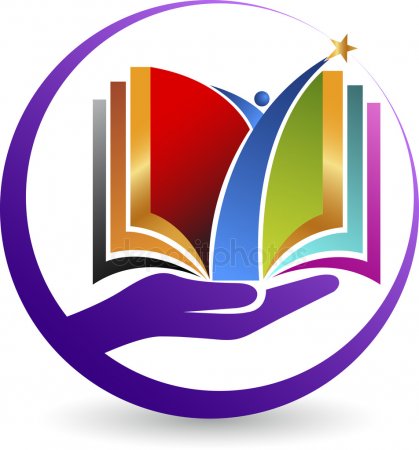 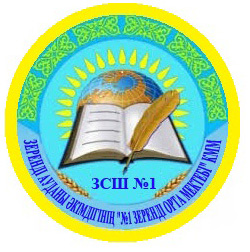 «Жас мамандар» мектебіШкола «Молодые специалисты» КГУ «Зерендинская средняя школа №1»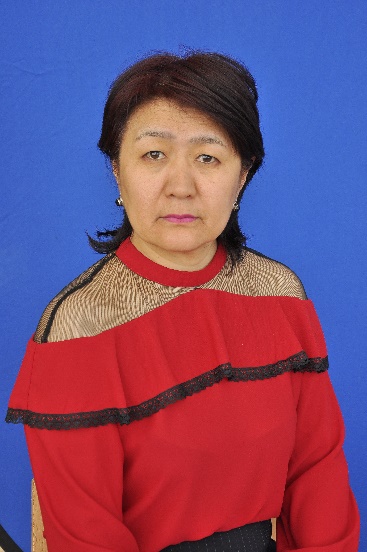 Ергожина Алма Сартаевна - «Жас мамандар» мектебінің жетекшісі, бастауыш сынып мұғалімі, санаты жоғарғы, педагог - зерттеуші, еңбек өтілі 28жыл. 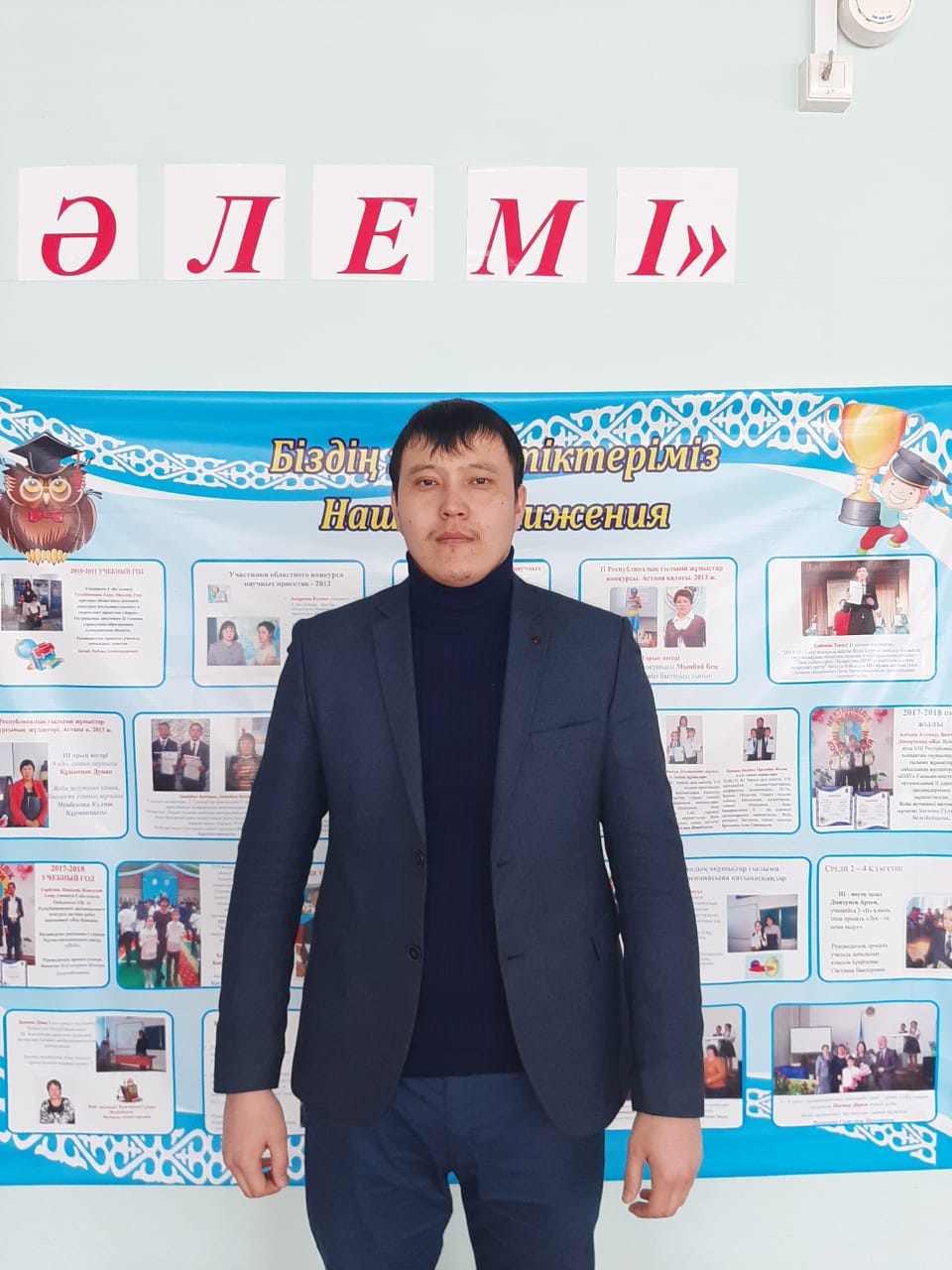 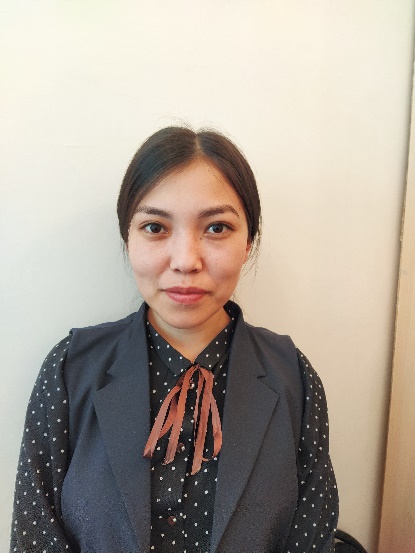 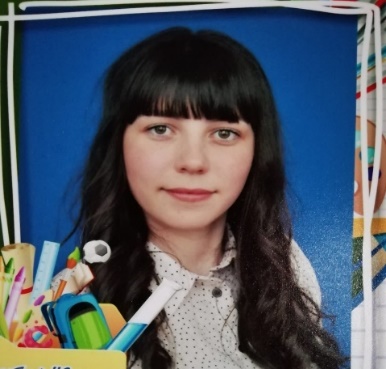   Золоторева Надежда                   Рахымжан Берік                         Тулегенова Мариям              Михаиловна                            Алтыбайұлы                                 Корганбековнаучитель английского языка.    география және тарих пәні             учитель начальных классов.      Стаж работы 2 года.          мұғалімі. Еңбек өтілі 3 жыл.                 Стаж работы 2 года.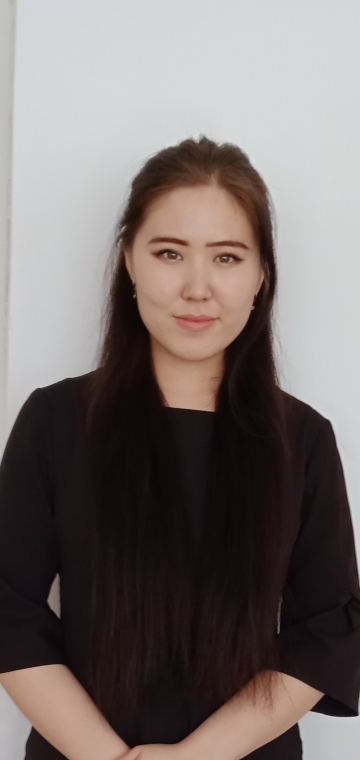 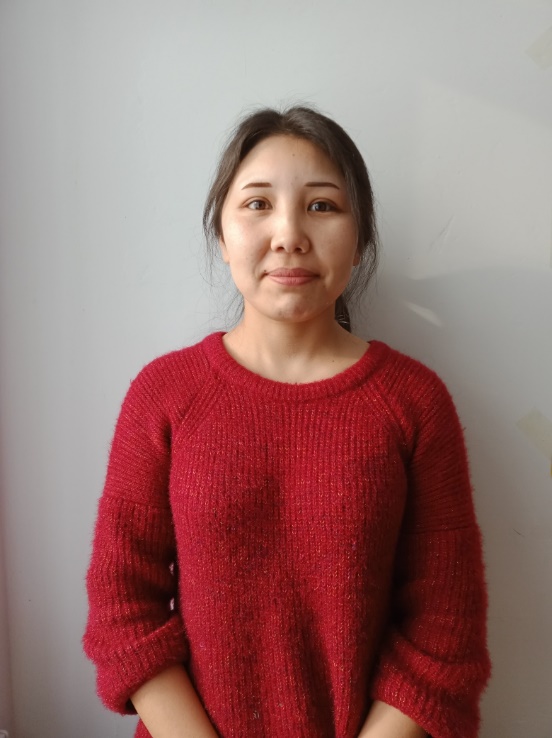                               Жусупова Аягоз                                  Қуантаева Макпал                                 Конысбаевна                                           Сакеновна                     воспитатель предшкольной               мектепалды дайындық тобының                                                                           подготовки. Стаж работы 2 года.           тәрбиешісі. Еңбек өтілі 1 жыл.«Жас мамандар» мектебінің2019-2020  оқу жылына арналған жұмыс жоспарыПлан работы школы «Молодые специалисты»на 2019-2020 учебный годӘдістемелік көмекМетодическая помощь«Жас мамандар» мектебінің мұғалімдер тізімі. 2019-2020 оқу жылы. Список учителей школы «Молодые специалисты» на 2019-2020 учебный год.Жас мамандар әнұраныАрман, мақсат, тілегі бір жастар едік,
Еңбек жолын бәріміз бір бастап едік.
Жастық жалын жігерімен шабыттанған,
Жаңа келген жас маман.          Қайырмасы:          Білім беру жолында еш аянбаймыз,
          Шәкірт үшін мәуелі бақ саяңдаймыз.
          Тілегі бір жастар, жақсылыққа бастар.
          Ісі үлгі, жаны ізгі ұстаздар!Шебер ұстаз болу да бар ойымызда,
Жастық оты лапылдаған бойымызда.
Арманымыз бірге, орындалсын күнде,
Бәрімізде бірдей мақсат, бір мүдде.
           Қайырмасы:Ұлағатты ұстаздардан үлгі аламыз,
Келешекте ісін жалғап біз барамыз.
Жас бүлдіршін, балғын бала, шәкірттердің
Ой санасын ашамыз.           Қайырмасы:
№БөліміМазмұныМерзімі1.Тәлімгер жас маманның назарын аудару керекНаставнику необходимо обратить внимание молодого специалиста- оқу үрдісін ұйымдастыру талабына- на требования к организации учебного процессаЖыл бойы1.Тәлімгер жас маманның назарын аудару керекНаставнику необходимо обратить внимание молодого специалиста- оқушылардың сабақтан тыс жұмысының әдіс-тәсілін ұйымдастыруда, бос уақытын тиімді пайдалануда- формы и методы организации внеурочной деятельности, досуга учащихсяЖыл бойы1.Тәлімгер жас маманның назарын аудару керекНаставнику необходимо обратить внимание молодого специалиста- дидактикалық, көрнекілік және басқа материалдарды жинауда және қолдануда- механизм использования (заказа или приобретения) дидактического, наглядного и других материаловЖыл бойы1.Тәлімгер жас маманның назарын аудару керекНаставнику необходимо обратить внимание молодого специалиста- мектеп құжаттарын жүргізу талабына- требования к ведению школьной документацииЖыл бойы1.Тәлімгер жас маманның назарын аудару керекНаставнику необходимо обратить внимание молодого специалиста- АҚТ (қолдану ережесімен таныстыру, техникалық қауіпсіздік, тәжірибеде қолдану мүмкіндігі)- ТСО (инструктирование по правилам пользования, технике безопасности, возможности использования в практической деятельности)Жыл бойы2.Жас педагогты қамтамасыз етуОбеспечить поддержку молодым педагогам в области-тәжірибелік және теориялық негізінде педагогикалық іс-әрекетті үйренуде(дайындық, сабақты жүргізу және талдау, әдіс-тәсілін үйрену, сабақты басқару негізі және т.б.)- практического и теоретического освоения основ педагогической деятельности (подготовка, проведение и анализ урока; формы, методы и приемы обучения; основы управления уроком и др.)Жыл бойы2.Жас педагогты қамтамасыз етуОбеспечить поддержку молодым педагогам в области- Жеке кәсіби білімін көтеруде әдістемелік тақырыпты талдау- выбора приоритетной методической темы для самообразованияЖыл бойы2.Жас педагогты қамтамасыз етуОбеспечить поддержку молодым педагогам в области- Жеке кәсіби деңгейін көтеруде бағдарламаны талқылау- разработки программы собственного профессионального ростаЖыл бойы2.Жас педагогты қамтамасыз етуОбеспечить поддержку молодым педагогам в области- Алғашқы кәсіби білімін көтеруге дайындық- подготовки к первичному повышению квалификацииЖыл бойы2.Жас педагогты қамтамасыз етуОбеспечить поддержку молодым педагогам в области- Отандық педагогика және білімде жаңашыл тенденцияларды үйрену-освоения инновационных тенденций в отечественной педагогике и образованииЖыл бойы№Іс-шара МероприятиеУақытыВремяЖауапты№Іс-шара МероприятиеУақытыВремяЖауапты1.Жас мамандармен танысу. Жас маманмен жұмыс істеу жоспарымен, сынып жетекшісі міндеттері, оқушылардың ережелерімен таныстыру.Жас маманға арналған жаднама мен 10 кеңеспен таныстыру.ҚыркүйекСентябрьТәлімгер2.Білім беру стандартымен таныстыру.2019-2020 оқу жылының әдістемелік- нұскау хатымен таныстыру.Пәнді оқыту әдістемесімен таныстыру.Сынып журналын дұрыс толтыру жұмысы.Барлық жоспарларды құру /тақырыптық-күнтізбелік жоспар, сыныптың тәрбие жұмысының жоспары/.Ознакомление стандартом. Ознакомление с методическим-инструктивным письмом образования. Ознакомление методикой преподавания предмета. Правильное заполнение классного журнала. Составление всех видов планов.ҚыркүйекСентябрьТәлімгер3.Өз білімін жетілдіру жұмысын ұйымдастыру.Сабақтың технологиялық картасы /Оқу жоспары, бағдарлама-тақырыптық жоспар, сабақ жоспары. Сабақ мақсатын қою.Организация работы по теме самообразования. Организация работы по теме самообразования.Технологическая карта урока.Жыл бойыТәлімгерӘБ жетекшісі4.Педагогикалық технологиялар - танысып, үйрену.Сабақ кезінде денсаулықты сақтау технологиясын қолдану. Оқу деңгейін бағалау технологиясы.Сабақтарды дамыта оқыту, ойын, сын тұрғысынан ойлау, оқуға саралап-даралап оқуты, ақпараттық-коммуникативтік оқыту технологияларын қолдану.Использование здоровьесберегающих технологии на уроках. Технология оценивания учебных достижений. Использование на уроках педагогических технологии- развивающие и игровые технологии, технология критической мышлении, дифференцированный подход к обучению, использование ИКТ.Жыл бойыТәлімгерӘБ жетекшісі5.Ата-аналармен жұмыс жасау жоспары, ата-аналар жиналысын ұйымдастыру жұмыстарын қарастыру.Работа с родителями, организация и проведения родительского собрания.жыл бойыДиректордың тәрбие ісі жөніндегі орынбасары6.Сыныптан тыс іс-шараны ұйымдастыру да көмек.Помошь проведении внеклассных мероприятии.Жыл бойыТәлімгер7.Ашық сабаққа дайындалу және өткізу, өз сабағын талдау үлгісімен таныстыру, жұмыстарын жалғастыру. Подготовка и проведение открытых уроков. Самоанализ урока.Жыл бойыТәлімгер8.Әдістемелік бірлестіктің жұмысына қатысу.Участие в работе методических объединений.Жыл бойыТәлімгер,ӘБ жетекшілері9.Тоқсан сайынғы әдістемелік отырыстар.Методические заседания по четвертям.Тоқсан сайынЖММ жетекшісі10.Жас мамандарды психологиялық сүйемелдеу.Психологичсекая поддержка молодых специалистов.Жыл бойыМектеп психологтары11.2019-2020 оқу жылына пәнге байланысты әдістемелік газет-журналдарға жазылуға басшылық ету. Работа по подписке на методические журналы и газеты по предмету.Жыл бойыТәлімгер, ӘБ жетекшілері12.Әдістемелік көмек көрсету мақсатында тәлімгер ұстаздың жас маман сабағына қатысуы. Посещение уроков молодого учителя.Жыл бойыТәлімгер13.Оқу әрекетінде өзіне бақылау жасау. Самоконтроль в учебной деятельности.Жыл бойыТәлімгер14.Республикалық қашықтық мұғалімдердің олимпиадасына қатыстыру. Оқушылардың халықаралық, Республикалық, облыстық, қалалық, мектепішілік олимпиада, сайыстары туралы түсінік беру және қатыстыру.Жыл бойыТәлімгер15.Жас маманға арналған сауалнамаЖам маманға арналған ситуациялық сұрақтар.Анкеты для молодых специалистов.Ситуационные вопросы для молодых специалистов.І ж/жІІ ж/жТәлімгер16.Мектепішілік, аудандық «Жыл мұғалімі -2020» сайысына дайындалу, қатысу.Подготовка и участие в внутришкольных, районных конкурсах «Жыл мұғалімі -2020».жыл бойыТәлімгер, ӘБ жетекшілері17.Аудандық, мектепішілік семинар, коучингтерге қатыстыру.Участие в внутришкольных, районных семинарах, кочингах.жыл бойыТәлімгер№Ф.И.О.год, дата рожденияобразование (год окончания, наименование ВУЗа, специальностьзанимаемая должностьучебная нагрузкакурсыТәлімгері1.Рақымжан Берік Алтыбайұлы12.02.1994г.высшее, 2015г. Аркалыкского государственного педагогического института им. И. Алтынсарина. Бакалавр. Специальность география.учитель  географии202016ж. г. Көкшетау, "Өрлеу" "БАҰО" АҚ . "Жастар ортасында терроризм мен діни экстремизмнің алдын алу ". 2017ж.г. Көкшетау,  ПШО ҚР білім беру мазмұнын жаңарту шеңберінде "Қазақстан тарихы" және "Құқық негіздері" пәндері бойынша педагог кадрлардың курсы.Такетов Ауелбек Дюсенбекович2.Золотарева Надежда Михайловна20.02.1996гвысшее, 2018г.  Казахский государственный педагогический университет, Бакалавр, специальность иностранный язык: два иностранных языка.учитель английского языка272019г. г. Көкшетау. АО  НЦПК " Өрлеу " курсы ПК по предмету"Английский язык" в рамках обновления содержания среднего образования РК."Кенжебаева Клара Кайдаровна3.Тулегенова Мариям Корганбековна06.12.1993гсредне-специальное, 2013г., педагогический колледж им.Ж.Мусина, специальность начальное образование. учитель начальных классов20Свидетельство №845 от 15.06.19г. Кокшетауский высший педагогический колледж им. Ж.Мусина, квалификация воспитатель дошкольного образования.Ергожина Алма Сартаевна4.Жусупова Аягоз Конысбаевна06.12.1997гсреднее специальное, 2018г. Учереждение академия "Көкше" "Высший многопрофильный колледж гражданской защиты". Специальность начальное образование.воспитатель предшколы209-27 сентября 2019г. "ЦПМ" г. Көкшетау. Курсы ПК педагогов дошкольных организации по предшкольной подготовке детей. Объем 120 ч.  Сизухина Юлия Владимировна5.Қуантаева Макпал Сакеновна06.05.2000гсреднее-специальное, г. Кокшетау, Казахский гуманитарный колледж, специальность учитель начального образования.воспитатель предшколы20-Бексеитова Анара Мажитовна